Постановление Правительства РФ от 11 ноября 2010 г. N 884 
"О порядке ввоза на территорию Российской Федерации, 
вывоза с территории Российской Федерации и перевозки по территории Российской Федерации
проб и оборудования в рамках проведения допинг-контроля в целях предотвращения
допинга и борьбы с ним в спорте"Во исполнение положений Международной конвенции о борьбе с допингом в спорте от 19 октября 2005 г. и в соответствии с Таможенным кодексом Таможенного союза и Таможенным кодексом Российской Федерации в части, не урегулированной Таможенным кодексом Таможенного союза, Правительство Российской Федерации ПОСТАНОВЛЯЕТ: Утвердить прилагаемое Положение о ввозе на территорию Российской Федерации, вывозе с территории Российской Федерации и перевозке по территории Российской Федерации проб и оборудования в рамках проведения допинг-контроля. Председатель Правительства 
Российской Федерации
В.Путин Утверждено 
Постановлением Правительства 
Российской Федерации 
от 11 ноября 2010 г. N 884  

ПОЛОЖЕНИЕ 
О ВВОЗЕ НА ТЕРРИТОРИЮ РОССИЙСКОЙ ФЕДЕРАЦИИ, ВЫВОЗЕ 
С ТЕРРИТОРИИ РОССИЙСКОЙ ФЕДЕРАЦИИ И ПЕРЕВОЗКЕ ПО ТЕРРИТОРИИ 
РОССИЙСКОЙ ФЕДЕРАЦИИ ПРОБ И ОБОРУДОВАНИЯ В РАМКАХ 
ПРОВЕДЕНИЯ ДОПИНГ-КОНТРОЛЯ 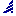 I. Общие положения II. Особенности ввоза на территорию РФ и вывоза с территории РФ уполномоченным лицом оборудования III. Особенности ввоза на территорию РФ и вывоза с территории РФ уполномоченным лицом проб IV. Особенности пересылки проб в экспресс-грузах с территории РФ и на территорию РФ V. Особенности перевозки проб по территории РФ Приложение N 1 Форма документа общероссийской антидопинговой организации, подтверждающего полномочия уполномоченного лица на взятие проб из организма спортсмена и (или) из организма животного Приложение N 2 Транспортный протокол (Не приводится.) Приложение N 3 Акт проведения допинг-контроля 

I. Общие положения 
  1. Настоящее Положение устанавливает порядок ввоза на территорию Российской Федерации, вывоза с территории Российской Федерации и перевозки по территории Российской Федерации проб и оборудования в рамках проведения допинг-контроля с целью оказания содействия осуществлению своевременной транспортировки способом, обеспечивающим их безопасность и сохранность. 2. В настоящем Положении используются следующие основные понятия: " оборудование " - средства, предназначенные для транспортировки образцов биологической жидкости: состоящие из 1 или 2 герметично укупоренных пробками флаконов объемом 20 мл каждый с находящимися в них пробирками объемом 3 или 5 мл каждая. Флаконы с нанесенными на них лазером кодовыми номерами промаркированы оранжевым (проба A) или синим (проба B) цветом либо черным цветом без буквенного обозначения и помещены в пластиковые герметично закрытые пеналы, упакованные в пенопластовый или картонный контейнер (размер - 170 x 140 x 80 мм). Контейнеры с флаконами помещены в сумку-холодильник, представляющую собой матерчатый или пластиковый бокс с герметично закрывающейся крышкой на защелках объемом до 20 л, - для транспортировки крови; состоящие из 1 или 2 герметично укупоренных пробками флаконов объемом 110 мл каждый. Флаконы с нанесенными на них лазером кодовыми номерами промаркированы оранжевым (проба A) или синим (проба B) цветом и помещены в пенопластовый или картонный контейнер (размер - 170 x 140 x 80 мм) - для транспортировки мочи; " образцы биологической жидкости " - кровь и (или) моча, отобранные из организма спортсмена и (или) из организма животного в рамках проведения допинг-контроля; " проба " - образец биологической жидкости, содержащийся в оборудовании и предназначенный для проведения диагностического исследования в аккредитованной Всемирным антидопинговым агентством лаборатории на предмет наличия запрещенных для использования в спорте субстанций; " уполномоченные лица " - российские и (или) иностранные лица, уполномоченные соответствующей антидопинговой организацией в качестве инспекторов допинг-контроля, полномочия которых на взятие проб из организма спортсмена и (или) из организма животного, а также на их ввоз на территорию Российской Федерации, вывоз с территории Российской Федерации и перевозку по территории Российской Федерации в рамках проведения допинг-контроля подтверждены по запросу антидопинговой организации документом общероссийской антидопинговой организации. 3. Пробы и оборудование, ввозимые на территорию Российской Федерации и вывозимые с территории Российской Федерации, освобождаются от таможенных сборов за таможенное оформление. 4. При таможенном декларировании в отношении проб и оборудования в качестве декларации на товары используются документы, предусмотренные настоящим Положением. 5. Флаконы проб для лабораторного исследования находящегося в них содержимого не подлежат вскрытию при отсутствии серьезных оснований предполагать, что они содержат вложения, не предназначенные для дальнейшего диагностического исследования. При наличии таких оснований по письменному решению руководителя таможенного органа, уполномоченного им заместителя руководителя таможенного органа либо лиц, их замещающих, проводится таможенный досмотр с одновременным уведомлением о принятом решении Федеральной таможенной службы и Министерства спорта, туризма и молодежной политики Российской Федерации. II. Особенности ввоза на территорию Российской 
Федерации и вывоза с территории Российской Федерации 
уполномоченным лицом оборудования 
  6. При ввозе на территорию Российской Федерации и вывозе с территории Российской Федерации оборудования уполномоченное лицо представляет в таможенный орган: а) перечень ввозимого (вывозимого) оборудования; б) документ, удостоверяющий личность уполномоченного лица (для иностранного гражданина - документ, удостоверяющий личность и признаваемый Российской Федерацией в этом качестве); в) удостоверение инспектора допинг-контроля; г) документ общероссийской антидопинговой организации, подтверждающий полномочия уполномоченного лица на взятие проб из организма спортсмена и (или) из организма животного, а также на их ввоз на территорию Российской Федерации, вывоз с территории Российской Федерации и перевозку по территории Российской Федерации, составленный на русском и английском языках, по форме согласно приложению N 1 (далее - подтверждающий полномочия документ). Срок действия подтверждающего полномочия документа, выданного иностранному гражданину, не может превышать срок действия визы, оформленной для его въезда на территорию Российской Федерации. Подтверждающий полномочия документ оформляется на бланке общероссийской антидопинговой организации. Образцы бланка, печати и подписей должностных лиц общероссийской антидопинговой организации, уполномоченных на подписание подтверждающего полномочия документа, находятся в Федеральной таможенной службе. III. Особенности ввоза на территорию Российской 
Федерации и вывоза с территории Российской Федерации 
уполномоченным лицом проб 
  7. При ввозе на территорию Российской Федерации и вывозе с территории Российской Федерации проб уполномоченное лицо представляет в таможенный орган: а) перечень ввозимых (вывозимых) проб; б) документ, удостоверяющий личность уполномоченного лица (для иностранного гражданина - документ, удостоверяющий личность и признаваемый Российской Федерацией в этом качестве); в) удостоверение инспектора допинг-контроля; г) подтверждающий полномочия документ; д) транспортный протокол по форме согласно приложению N 2 (далее - транспортный протокол)*; е) акт, подтверждающий отсутствие посторонних вложений, составленный уполномоченным лицом на русском и английском языках, по форме согласно приложению N 3 (далее - акт). _________________ * Не приводится. IV. Особенности пересылки проб в экспресс-грузах 
с территории Российской Федерации и на территорию 
Российской Федерации 
  8. При пересылке с территории Российской Федерации проб в экспресс-грузах уполномоченное лицо представляет в таможенный орган: а) транспортный протокол; б) подтверждающий полномочия документ; в) акт; г) индивидуальную (грузовую) накладную на каждый экспресс-груз. 9. При пересылке проб в экспресс-грузах на территорию Российской Федерации в адрес лабораторий, аккредитованных Всемирным антидопинговым агентством, для проведения лабораторного анализа к ним прилагаются следующие документы: а) для подтверждения аккредитации лаборатории Всемирным антидопинговым агентством: индивидуальная (грузовая) накладная на каждый экспресс-груз; бланк отправителя с описанием груза. Экспресс-груз для указанной цели представляет собой контейнер с ориентировочным размером 160 x 250 x 130 мм, внутри которого находится теплоизоляционный пенопластовый или картонный контейнер, содержащий 5 или 6 герметично запечатанных стеклянных флаконов объемом 50 мл с помещенными внутрь образцами биологической жидкости; б) для оценки уровня исследовательской работы лаборатории, аккредитованной Всемирным антидопинговым агентством: индивидуальная (грузовая) накладная на каждый экспресс-груз; бланк отправителя с описанием груза. Экспресс-груз для указанной цели представляет собой пенопластовый или картонный контейнер, опечатанный хрупкой лентой, содержащий один или несколько пластиковых флаконов объемом 10 - 50 мл с помещенными внутрь образцами биологической жидкости; в) для проведения лабораторного анализа крови на предмет оценки качества определения гематологических параметров: индивидуальная (грузовая) накладная на каждый экспресс-груз; бланк отправителя с описанием груза и условиями перевозки. Экспресс-груз для указанной цели представляет собой картонную коробку, в которой содержится теплоизоляционный пенопластовый контейнер с аккумулятором холода. Внутри контейнера находятся 2 или 4 завинчивающихся флакона объемом 2 и 3 мл с помещенными внутрь образцами биологической жидкости; г) для проведения лабораторного анализа проб на предмет наличия запрещенных для использования в спорте субстанций: индивидуальная (грузовая) накладная на каждый экспресс-груз; бланк отправителя с описанием груза. Экспресс-груз для указанной цели представляет собой оборудование, в которое помещены образцы биологической жидкости (крови, мочи), предназначенные для лабораторного анализа на предмет наличия запрещенных для использования в спорте субстанций. V. Особенности перевозки проб по территории 
Российской Федерации 
  10. При перевозке проб по территории Российской Федерации уполномоченное лицо обязано иметь следующие документы: а) документ, удостоверяющий личность уполномоченного лица (для иностранного гражданина - документ, удостоверяющий личность и признаваемый Российской Федерацией в этом качестве); б) удостоверение инспектора допинг-контроля; в) подтверждающий полномочия документ; г) транспортный протокол; д) акт. 11. При пересылке проб по территории Российской Федерации в экспресс-грузах отправитель обязан представить при оформлении следующие документы: а) транспортный протокол; б) акт; в) индивидуальная (грузовая) накладная на каждый экспресс-груз. Приложение N 1 
к Положению о ввозе на территорию 
Российской Федерации, вывозе 
с территории Российской Федерации 
и перевозке по территории Российской 
Федерации проб и оборудования 
в рамках проведения допинг-контроля  
ФОРМА ДОКУМЕНТА 
общероссийской антидопинговой организации, подтверждающего 
полномочия уполномоченного лица на взятие проб из организма 
спортсмена и (или) из организма животного, а также 
на их ввоз на территорию Российской Федерации, вывоз 
с территории Российской Федерации и перевозку 
по территории Российской Федерации                                               Для предъявления в таможенный                                                 орган Российской Федерации     Общероссийская антидопинговая организация "__________________________",                                                  (полное наименование) основной государственный регистрационный номер (ОГРН) ____________________, дата присвоения ОГРН "__" ______ 20__ г., ИНН/КПП _______________________*, подтверждает, что гражданин _______________________________________________                                         (фамилия, имя, отчество) ____________________________________________________________, дата рождения    (указать государство, гражданином которого он является) _________, __________________________________________________ номер _______            (наименование документа, удостоверяющего личность) серия _________________________, срок действия визы, оформленной для въезда на территорию Российской Федерации _______________________________________,                                         (указывается для иностранного                                                 гражданина) имеет удостоверение инспектора допинг-контроля (номер ____________________, срок действия удостоверения до "__" ___________________ 20__ г. ___________ __________________________________________________________________________)          (указываются дополнительные данные - в случае наличия) и    является    лицом,    уполномоченным    антидопинговой    организацией "_________________________________________________________________________"                    (полное наименование, страна, адрес) на взятие проб из организма ______________________________________________,                                (спортсмена, животного - указать нужное) предназначенных   для    диагностического   исследования   в   лаборатории, аккредитованной   Всемирным   антидопинговым  агентством,  на  их  ввоз  на территорию  Российской Федерации, вывоз с территории Российской Федерации и перевозку по территории Российской Федерации.     Настоящий   документ   составлен  на  русском  и  английском  языках  и действителен по "__" ___________ 20__ г. включительно. "__" _____________ 20__ г. ______________________________   ___________   ____________________________    (должность руководителя)       (подпись)      (фамилия, имя, отчество)                                    М.П. 
___________________ * Реквизиты указываются в случае, если на бланке они отсутствуют. Приложение N 3 
к Положению о ввозе на территорию 
Российской Федерации, вывозе 
с территории Российской Федерации 
и перевозке по территории Российской 
Федерации проб и оборудования 
в рамках проведения допинг-контроля Для предъявления в таможенный орган 
Российской Федерации                                      АКТ Подтверждаю,      что     в     пробах,     отобранных     из     организма ___________________________________________________________________________                  (спортсмена, животного - указать нужное) в рамках проведения   допинг-контроля,   содержатся  образцы  биологических жидкостей - ______________________________________________________________.                              (кровь, моча - указать нужное) Посторонние вложения отсутствуют. Уполномоченное лицо антидопинговой организации "_________________________",                                                   (полное наименование) расположенной ____________________________________________________________.                                   (страна, адрес) Удостоверение инспектора допинг-контроля _________________________________,                                                     (номер) __________________________________________________________________________.             (наименование документа, удостоверяющего личность) Настоящий  акт  составлен  на  русском  и  английском языках и действителен по "__" _____________ 20__ г. включительно. "__" ______________ 20__ г. ________________________                     ______________________________        (подпись)                                (фамилия, имя, отчество)